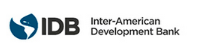 SOLICITUD DE EXPRESIONES DE INTERÉSSERVICIOS DE CONSULTORÍASelección #: RG-T3714-P012Método de selección: Simplified Competitive SelectionPaís: RegionalSector: TransportFinanciación - TC #: ATN/OC-18043-RG                           Proyecto #: RG-T3714Nombre del TC: Apoyo a la Preparación de Proyectos de Transporte para el Empleo y la Recuperación Económica en América Latina y el Caribe (ALC) Descripción de los Servicios: Intervenciones en Transporte con Resiliencia al Cambio Climático Enlace al documento TC: https://www.iadb.org/en/project/RG-T3714El Banco Interamericano de Desarrollo (BID) está ejecutando la operación antes mencionada. Para esta operación, el BID tiene la intención de contratar los servicios de consultoría descriptos en esta Solicitud de Expresiones de Interés. Las expresiones de interés deberán ser recibidas usando el Portal del BID para las Operaciones Ejecutadas por el Banco http://beo-procurement.iadb.org/home antes de 21 de enero de 2022 5:00 P.M. (Hora de Washington DC).Los servicios de consultoría ("los Servicios") incluyen:Revisión, organización y análisis de información que proveerá el BID relacionada a proyectos de transporte en cada una de las subregiones de actuación del BID:Andina [Bolivia, Colombia, Ecuador, Perú y Venezuela];Centroamérica [Belice, Costa Rica, El Salvador, Honduras, Guatemala, Haití, México, Panamá, Nicaragua y República Dominicana]; y Caribe [Bahamas, Barbados, Guyana, Jamaica, Surinam y Trinad y Tobago]; Cono Sur [Argentina, Brasil, Chile, Paraguay y Uruguay];Construir una metodología de evaluación del efecto de las actividades de los proyectos de transporte en preparación en indicadores de resiliencia al Cambio Climático y mitigación de riesgos de desastres, incluyendo el uso de tecnologías limpias (descarbonización), de forma directa e indirecta, y que contribuyan a incrementar la financiabilidad y bancabilidad de los proyectos; Identificar la información clave a relevar en las actividades de los proyectos, los procesos de captura de la información y un marco uniforme para proyectar el efecto de estas actividades sobre indicadores de desempeño de resiliencia al Cambio Climático, incluyendo el uso de tecnologías limpias (descarbonización), y mitigación de riesgos de desastres; Identificación de benchmarking internacional a cerca de la implementación de medidas en proyectos de transporte que contribuyen a la mitigación de los impactos de cambio climático y los riesgos desastres;Recomendar ajustes a las actividades de los proyectos o nuevas intervenciones que contribuyan a mejorar la resiliencia al Cambio Climático y la mitigación de riesgos de desastres de proyectos de transporte.Estructuración de un menú de opciones que presenten alternativas de medidas/actividades que incrementen la resiliencia climática y mitiguen riesgos de desastre en proyectos de transporte. Se debe utilizar de una herramienta tecnológica que presente, al seleccionar una opción en el menú de opciones, las siguientes informaciones: Costo estimado de inversión; Tiempo estimado de implementación; Stakeholders clave propuestos para ser involucrados en esa actividad adicional; Benchmarking de suceso ejemplificando la implementación de la medida propuesta (con costos y tiempo implementación, resultados obtenidos y elementos visuales – ej. fotos y/o videos).Para lo anterior, se requerirá que el equipo de la firma cuente con conocimiento especializado en materia de infraestructura de transporte y probada experiencia (“track record”) en la gestión de proyectos que buscan impacto en el desarrollo, preferentemente en aquellos proyectos bajo modalidad de financiamiento de largo plazo. El equipo de la firma deberá contar con formación multidisciplinaria, incluyendo la ingeniería, economía y finanzas y deberá tener dominio sólido del idioma castellano oral y escrito. Las propuestas presentadas deberán estar alineadas con la metodología conjunta de los Bancos Multilaterales de Desarrollo para el cálculo de financiamiento climático.El método que se utilizará será la Selección Competitiva Simplificada basada en Presupuesto Fijo. Se requiere que sean presentadas propuestas enfocadas considerando el agrupamiento de actividades en las siguientes subregiones: Subregión 1: AndinaSubregión 2: Caribe y CentroaméricaSubregión 3: Cono SurLas consultorías interesadas podrán presentar expresiones de interés para el desarrollo del estudio para una o más subregiones mencionadas. El monto máximo de la propuesta a ser presentada no podrá exceder a US$50.000 para cada subregión. El período de desarrollo de los estudios y no podrá exceder el 60 días (entre marzo/2022 a abril/22). Al hacer la sumisión de las propuestas, la consultoría deberá hacer la referencia en su propuesta a los siguientes códigos:Para estudios para la subregión 1: RG-T3714-TSP-EMPLEO-ANDINAPara estudios para la subregión 2 RG-T3714-TSP-EMPLEO-CAyCARIBEPara estudios para la subregión 3: RG-T3714-TSP-EMPLEO-SURLas firmas consultoras elegibles serán seleccionados de acuerdo con los procedimientos establecidos en el Banco Interamericano de Desarrollo: Política para la Selección y Contratación de Firmas Consultoras para el   Trabajo Operativo ejecutado por el Banco - GN-2765-4. Todas las firmas consultoras elegibles, según se define en la política, pueden manifestar su interés. Si la Firma consultora se presentara en Consorcio, designará a una de ellas como representante, y ésta será responsable de las comunicaciones, del registro en el portal y del envío de los documentos correspondientes.El BID invita ahora a las firmas consultoras elegibles a expresar su interés en prestar los servicios descritos arriba donde se presenta un borrador del resumen de los Términos de Referencia de esta asignación. Las firmas consultoras interesadas deberán proporcionar información que indique que están cualificadas para suministrar los servicios (folletos, descripción de trabajos similares, experiencia en condiciones similares, disponibilidad de personal que tenga los conocimientos pertinentes, etc.). Las firmas consultoras elegibles se pueden asociar como un emprendimiento conjunto o en un acuerdo de sub-consultoría para mejorar sus calificaciones. Dicha asociación o emprendimiento conjunto nombrará a una de las firmas como representante.Las firmas consultoras elegibles que estén interesadas podrán obtener información adicional en horario de oficina, 09:00 a.m. - 5:00 PM (Hora de Washington DC), mediante el envío de un correo electrónico a: Mauro Alem (mauroa@iadb.org), con copia a Rodrigo Cruvinel (rcruvinel@iadb.org).Banco Interamericano de DesarrolloDivisión: División de TransporteAtención: Mauro Alem (Jefe del Equipo del Proyecto)1300 New York Avenue, NW, Washington, DC 20577, EE.UU.Tel: (202) 942-8106Email: mauroa@iadb.orgSitio Web: www.iadb.org 